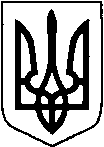                                                                УКРАЇНА ТЕТІЇВСЬКА МІСЬКА РАДАТЕТІЇВСЬКОГО РАЙОНУ КИЇВСЬКОЇ ОБЛАСТІШІСТНАДЦЯТА  СЕСІЯ СЬОМОГО СКЛИКАННЯ              РІШЕННЯ    м ТетіївПро внесення змін до Єдиного державногореєстру юридичних осіб, фізичних осіб-підприємців та громадських формувань     З метою приведення установчих документів відповідно до вимог Податкового законодавства та з метою забезпечення ефективності в роботі у зв’язку із розширенням видів економічної діяльності, керуючись ч. 4 ст. 17 Закону України «Про державну реєстрацію юридичних осіб, фізичних осіб-підприємців та громадських формувань», ст. 25, ст. 26, ч. 1 ст. 59 Закону України «Про місцеве  самоврядування в Україні», міська радаВИРІШИЛА:Внести зміни до Єдиного державного реєстру юридичних осіб, фізичних осіб-підприємців та громадських формувань, а саме додати види економічної діяльності комунальному підприємству «Агенція регіонального розвитку» Тетіївської міської ради:47.99 – Інші види роздрібної торгівлі поза магазинами;58.13 -  Видання газет;82.19 - Фотокопіювання, підготування документів та інша спеціалізована допоміжна офісна діяльність;93.21 - Функціювання атракціонів і тематичних парків.96.03 -  Організування поховань та надання суміжних послуг. Інші види діяльності залишити без змін.Директору комунального підприємства «Агенція регіонального розвитку» Тетіївської міської ради М. В. Козелу відповідно до вимог законодавства забезпечити внесення змін до відомостей про юридичну особу, що містяться в Єдиному державному реєстрі.Відповідальність за виконанням даного рішення покласти на директора  комунального підприємства «Агенція регіонального розвитку» Тетіївської міської ради (М. В. Козела).           4.   Контроль за виконанням даного рішення покласти на постійну комісію з            питань торгівлі, житлово-комунального господарства, побутового              обслуговування, громадського харчування, управління комунальною            власністю, благоустрою, транспорту, зв"язку.                   Міський голова                                                    Р.В.Майструк          24.01.2019 р.          №  476 - 16-VII      Начальник  юридичного відділу                                        		  Н.М.Складена